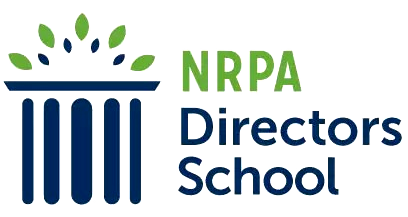 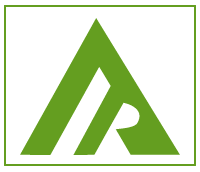 AIPE/AMERICAN ACADEMY FOUNDATION2020 John C. Potts Leadership Development ScholarshipNominations are now being accepted for the 2020 “Pottsie” Leadership Development Scholarship, which honors the American Academy for Park and Recreation Administration’s former Executive Director, John C. Potts. Your nomination must be supported by a current member of the American Academy for Park & Recreation Administration or by a graduate of the Directors School (2nd Year).The scholarship is intended to support new directors (3 years or less as a director) or superintendents or assistant/deputy directors and mid-level managers who desire to be agency directors. Applicants should have demonstrated leadership and management potential within their organizations toward their goal of being an effective director, but do not have the financial resources to apply to the Directors School.Scholarship funds cover tuition, lodging, and up to $500 in travel expenses for two(2) first-year students at the NRPA Directors School at the Hyatt Lodge in Oak Brook, Illinois. The two-year Directors School program is designed to prepare new and potential directors for the challenges of leading and managing effectively.To apply for the "Pottsie", complete an application form, attach the required support materials, and send to foundation@aapra.org no later than March 25, 2020.AIPE/American Academy Foundation5716 Folsom Blvd., #237Sacramento, CA 95819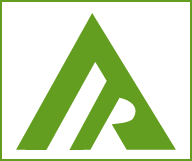 AIPE/AMERICAN ACADEMY FOUNDATION2020 John C. Potts Leadership Development Scholarship ApplicationName:						 Address:						 City: 		State: 		Zip:	 Work #: 			Cell #: 			 Email: 			NRPA Membership #: 	 Name of Current Employer: 						 Name of AAPRA member or Directors School graduate who is supporting your nomination:Phone: 		Email:  	This application is submitted for the John C. Potts Leadership Development Scholarship for the 2020 Directors School to be held on August 16-20, 2020. If selected for the scholarship, my employer has given me permission to attend the Directors School.Signature: 		Date:   	Required Materials (Include along with this completed form)Letter of nomination from a Directors School graduate or an American Academy for Park and Recreation Administration (AAPRA) memberLetter from your organization’s director (or your supervisor if you are the director) that states the organization does not have the financial resources to send you to the 2020 Directors School but if you receive this scholarship your organization will financially support you to attend year 2 of this school.Resume (not to exceed three pages)Essay describing how attending the NRPA Directors School will help you achieve your professional development goals. Prepare essay in 12 point Arial font (length not to exceed 500 words)Applications must be submitted as one PDF file containing the required materials in the order listed above. Incomplete applications will not be reviewed.If selected as a 2020 scholarship recipient, you agree to provide an evaluation report by email to foundation@aapra.org no later than September 11 to include:What you gained from participation in the Directors School (length not to exceed 500 words)Your suggestions for improvement of the scholarship application processA short video (1 - 2 minutes) thanking the Academy for the scholarship and sharing what you learned will be distributed to Academy membersCompleted applications must be received no later than March 25, 2020.Questions? Email foundation@aapra.org